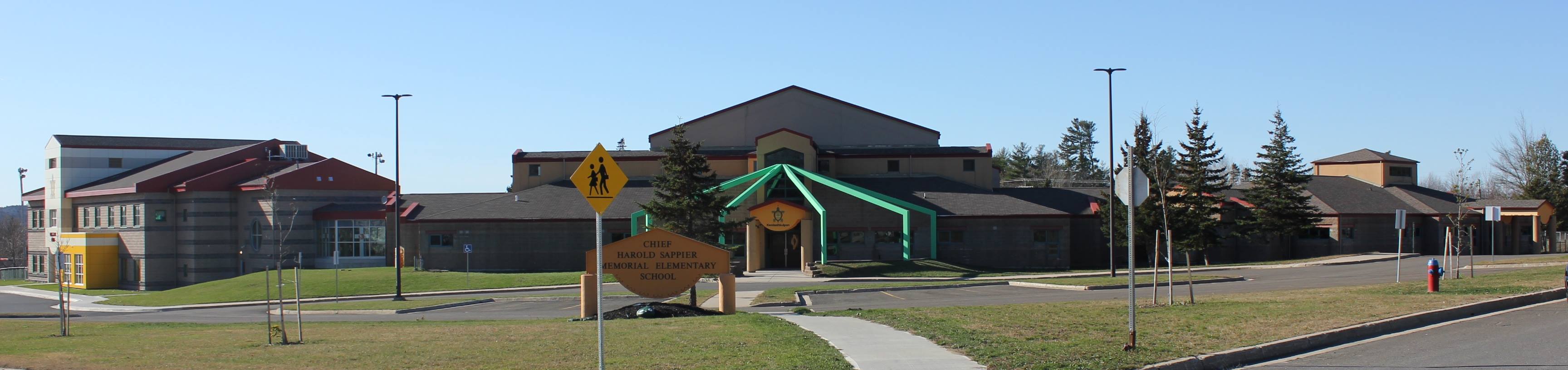 462-9683SEPTEMBER 2008Merry ChristmasKtoli-wihkutomulpa kuli-nipayimiyaniya naka kuli-pilikotonomaniya!Wednesday, December 16thReminder, last day of school for CHSMES is Wednesday, December 16thK3 & K4- Dismissed at 11:00K5 to Grade 2- Dismissed at 11:30Grade3 to Grade 6- Dismissed at 12:00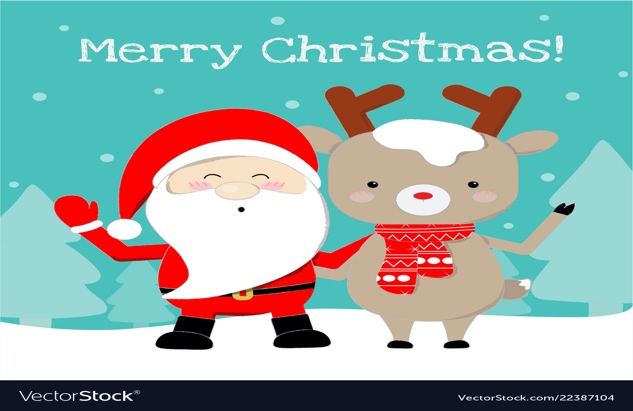 